Общество с ограниченной ответственностью 
«Липецкстройиндустрия»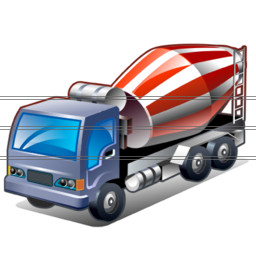 Н А Ш И   Р Е К В И З И Т Ы:Юридический адрес:398037, г. Липецк, Трубный проезд, д.1 БПочтовый адрес:398037, г. Липецк, Трубный проезд, д.1 БОГРН: 1144827010580ИНН: 4825100476КПП: 482501001Банковские реквизиты: р/с 40702810635000000097            в Отделение № 8593/049 ПАО Сбербанка России г.Липецка           кор/сч 30101810800000000604 БИК 044206604Регистрационный номер в ФСС РФ: 4800259192Регистрационный номер в ПФ РФ: 058-001-039-011Статистические коды:ОКПО:  0050257017ОКВЭД: 26.63ОКТМО: 42701000КОД ИФНС: 4825ОКАТО: 42401000000E-mail: lsi-48@mail.ruДиректор:   Щерба Алексей Викторович, действует на основании Устава от 10.10.2014г.Главный бухгалтер:   Смирнова Наталья ДмитриевнаКонтактный телефон: 8 (4742) 344-282